                                                                                                                                          Załącznik nr 1.11. do SWZ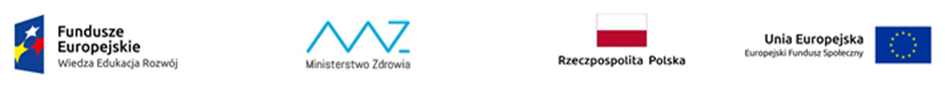 OPIS PRZEDMIOTU ZAMÓWIENIA„Zwiększenie dostępności dla osób ze szczególnymi potrzebami w SPZOZ      w Kalwarii Zebrzydowskiej – Miejskiej Przychodni Zdrowia”dot. postępowania o zamówienie publiczne obejmujące zakresemCzęść XI: dostawę planów tyflograficznych Specyfikacja techniczna zawiera opis wymagań minimalnychCPV:32322000-6 Urządzenia multimedialneKATEGORIARODZAJ  DOSTAWYILOŚĆPARAMETRYSprzęt elektroniczny  i multimedialnyZakup planów tyflograficznych – 3 poziomy  3 szt.Wykonanie 3 planów tyflograficznychwarstwa główna wykonana z transparentnego tworzywa sztucznego PMMA, od spodu naniesiony wydruk kolorowy z informacją dla osób widzących,- przedstawienie rozkładu pomieszczeń w sposób wizualnyoraz dotykowy (wypukły); dopuszcza się wykonanie w warstwie dotykowej opisów Braille`a kulek w technologii frezowania, która pozostawia monolityczną strukturę płyty pleksi PMMA;- na stronę wierzchnią naniesione wypukłe informacje wykonane z kolorowych tworzyw sztucznych, wszystkie informacje wypukłe, w celu zachowania trwałości muszą być wpuszczone w główną warstwę;- kolorystyczny kontrastowy schemat funkcjonalno-przestrzenny(oznakowanie głównych przestrzeni obsługi użytkowników);- opisy w alfabecie Braille`a (standard Marburg Medium) wykonywane z transparentnych lub kolorowych kulek, wpuszczonych wpowierzchnię tworzywa sztucznego, co zapewni wieloletnią trwałość,- legenda opisująca wszystkie wykorzystane symbole oraz oznaczeniakolorystyczne;- plan wewnętrzny;- mocowana na stojaku - plan oraz stojak zapewniający bezpieczeństwo jego użytkowania;- rozmiar: A2/A3dopuszcza się zwiększenie formatu planu do powierzchni ok. 35 dm2.Opracowanie graficzne, wykonanie, dostawa, montaż.OGÓLNE WYMAGANIA DOTYCZĄCE PRZEDMIOTU ZAMÓWIENIAGwarancja podstawowa - min.  2 lata (24 miesiące)Gwarancja powinna obejmować bezpłatne naprawy i bezpłatne przeglądy w ciągu min. 2 lat  według warunków gwarancji.Koszty oferty powinny uwzględniać:- koszty zakupu i dostawy- koszty montażu- jeżeli dotyczy -  koszty pierwszych przeglądów serwisowych według zaleceń producenta oraz zgodnie z instrukcją,Do oferty należy dołączyć przedmiotowe środki dowodowe:- foldery, prospekty ze zdjęciami oferowanego sprzętu, z wymiarami oraz opisem wyposażenia; W terminie dostawy należy dostarczyć: instrukcje obsługi i konserwacji, urządzeń i sprzętu w języku polskim, książki gwarancyjne, atesty, certyfikaty.